Руководителям  образовательных организаций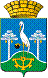 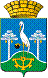 О мерах социальной поддержки через ЕСТ и АИС Уважаемые коллеги!Управление образования Администрации Сысертского городского округа в соответствии с письмом Министерства общего и профессионального образования Свердловской области от 19.04.2019 № 02-01-81/3840 «О направлении информации» просит в срок до 31.05.2019 организовать информационно-просветительскую работу с родителями о возможности получения информации о мерах социальной поддержки  через автоматизированную информационную систему «Справочник мер социальной поддержки населения» (далее – АИС) и работе сервиса «Единый социальный телефон» ( далее – ЕСТ).В целях информирования населения, в том числе матерей, о мерах социальной поддержки и порядке их получения создана АИС и функционирует ЕСТ – 8 (800) 300-81-00. АИС предназначена для поиска мер социальной поддержки населения с возможностью подачи запроса на предоставление меры социальной поддержки и информирования граждан об учреждениях, реализующих меры социальной поддержки на территории их проживания или местонахождения. АИС размещена на официальном сайте Министерства социальной политики Свердловской области (http://isson2.msp.midural.ru/wrbs/).Звонки от граждан Свердловской области принимаются операторами ЕСТ в рабочие дни с 08.00 до 20.00 часов, в выходные и праздничные дни с 09.00 до 18.00 часов по вопросам:предоставления мер социальной поддержки отдельным категориям граждан (выплаты, компенсации, льготы);социального обслуживания;государственной социальной помощи в виде набора социальных услуг;работы органов и учреждений социальной защиты населения и т.д.Организационно-содержательное обеспечение деятельности ЕСТ и АИС возложено на государственное казенное учреждение социального обслуживания населения Свердловской области «Организационно-методический центр социальной помощи».Начальник Управления образования               			О.С. Колясникова Екатерина Евгеньевна Коптякова(34374) 7-14-06